CALENDRIER DE NOEL1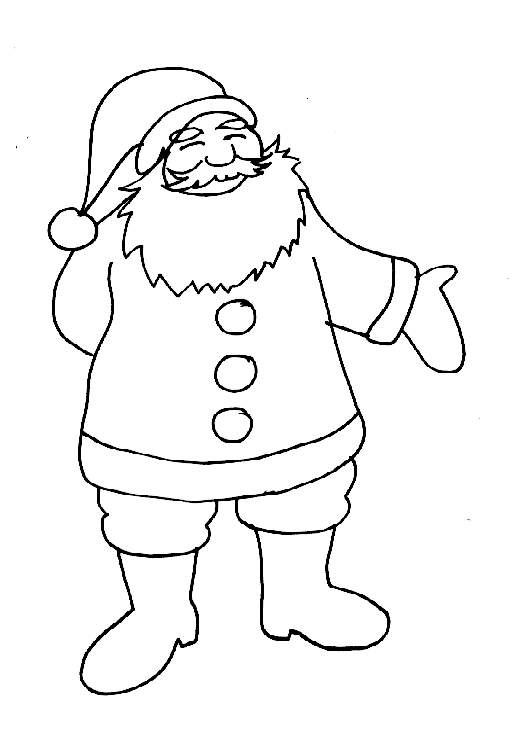 21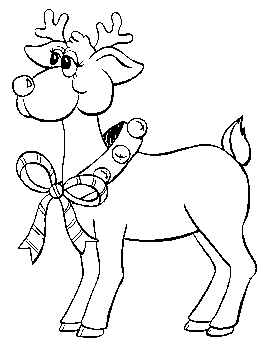 3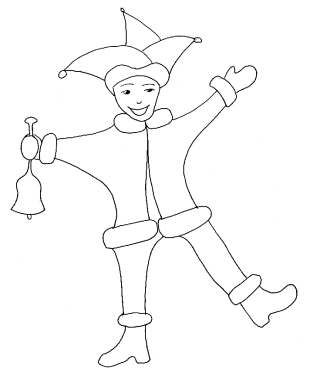 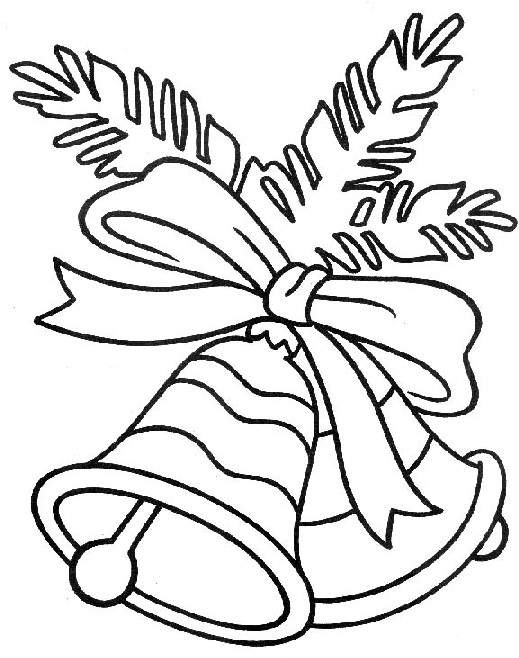 1318C16k8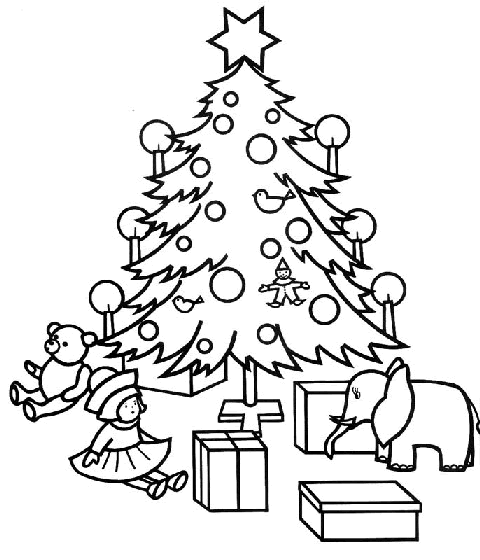 10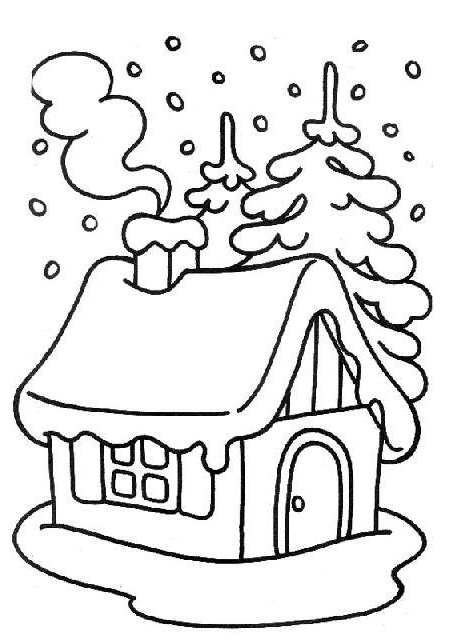 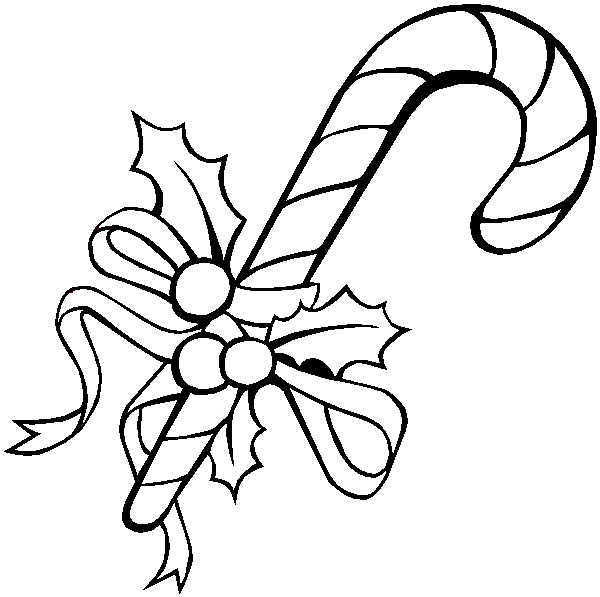 202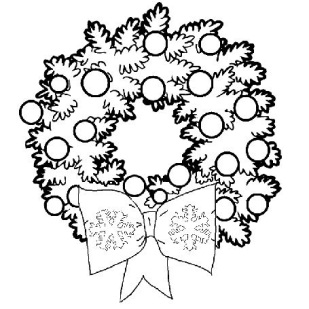 7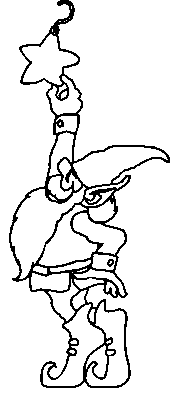 17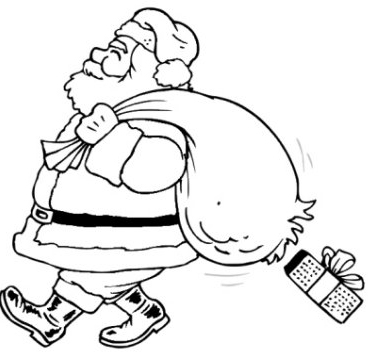 Chaque jour, en attendant Noël, colorie une case.4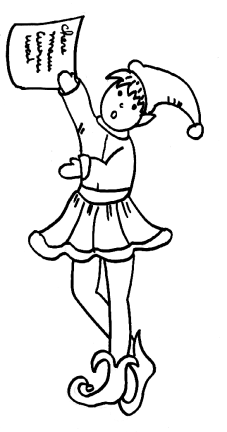 14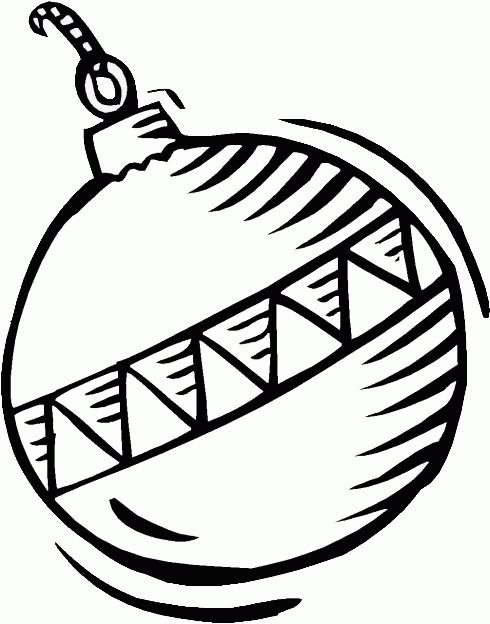 19l11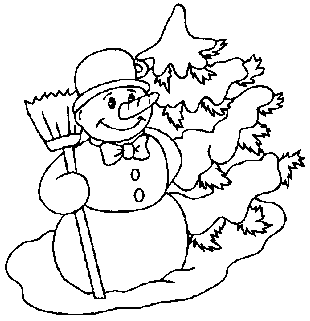 22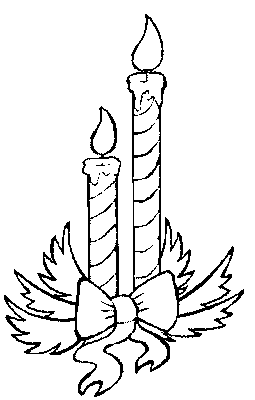 9C24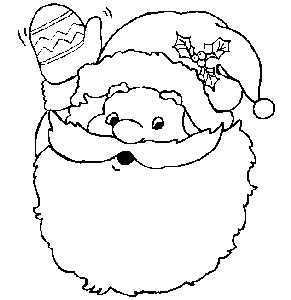 5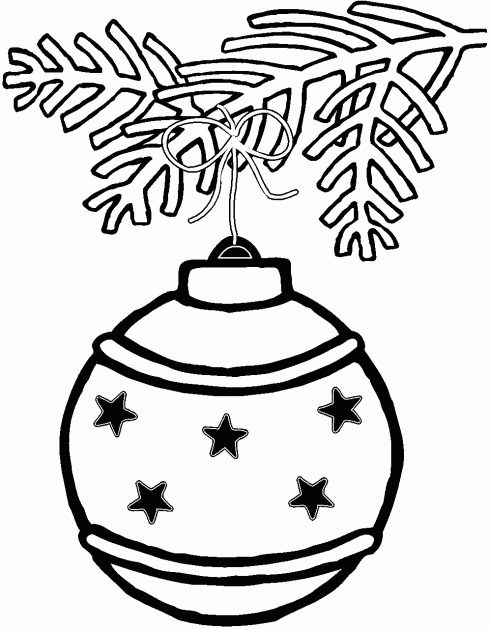 23h12g6T15z